Publicado en 30510 el 01/02/2013 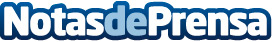 El mayor escaparate deportivo de EspañaLidosport.es, es un escaparate deportivo que está revolucionando la forma de encontrar y comprar productos deportivos, mostrando los artículos de una forma novedosa, recuperando las sensaciones de “curiosear” en los escapartes, para que los usuarios “paseen” durante más tiempo en el portal, recuperando las sensaciones de compra de un escaparate tradicional.Datos de contacto:Lidosport.es66 88 70 600Nota de prensa publicada en: https://www.notasdeprensa.es/el-mayor-escaparate-deportivo-de-espana-0 Categorias: E-Commerce http://www.notasdeprensa.es